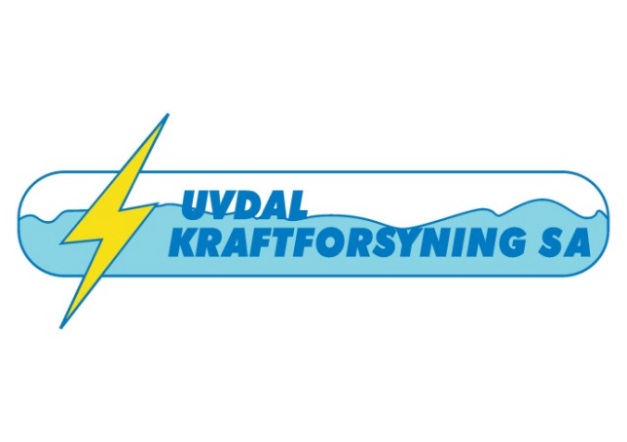 EKSTRAORDINÆRT ÅRSMØTE Det blir holdt ekstraordinært årsmøte for Uvdal kraftforsyning SA på CAMP uVDAl/Uvdal RESORTOnsdag 6. DESEMBER kl 18.00-19:00Til behandling:Sak 1	      Åpning av møtet, registrering, godkjenning av fullmakter. Sak 2		Valg av møteleder og møtesekretær, samt 3 representanter til å underskrive protokollen.Sak 3		Godkjenning av innkalling og saksliste.Sak 4 			Prinsippvedtak Numedal Energiverk AS – etablering av samarbeid med Rollag Everk og Glitre Energi. Redegjørelse ved styrets leder om styrets enstemmige vedtak 25/23 om å stoppe prosessen. 		Styrets vurdering og innstilling: Prosessen har tatt så lang tid at avtalt bytteforhold ikke lenger er godt nok. Styret anbefaler å stoppe videre prosess. 		Utsatt sak 7 fra ordinært årsmøteSak 5 			Innkomne saker. Krav om granskning. Krav om gransking er angitt å gjelde to forhold a) Mer og mindreinntekt i selskapet fra 2017-2023 og b) Fusjonsplaner for Uvdal Kraftforsyning SA. 		Styrets vurdering og innstilling: Ingen av de to angitte saker er aktuelle lenger, og styret foreslår at forslaget trekkes eller avvises.		Utsatt sak 8 fra ordinært årsmøteSak 6			Valg av ny revisor. Asgeir Stensrud har som varslet i juni avsluttet sitt oppdrag for selskapet. Administrasjonen har innhentet tilbud frå PwC og Deloitte.		Innstilling fra styret: Deloitte ASVi minner om at det etter gjeldende vedtekter kun kan gis en fullmakt til et annet medlem eller til medlemmers ektefelle/samboer. Påmelding til post@uvdalkraft.no eller på telefon 32745000. 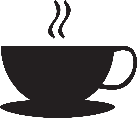 Velkommen til våre medlemmer..Uvdal Kraftforsyning SA Styret